NHS ATHLETIC PARENT HANDBOOK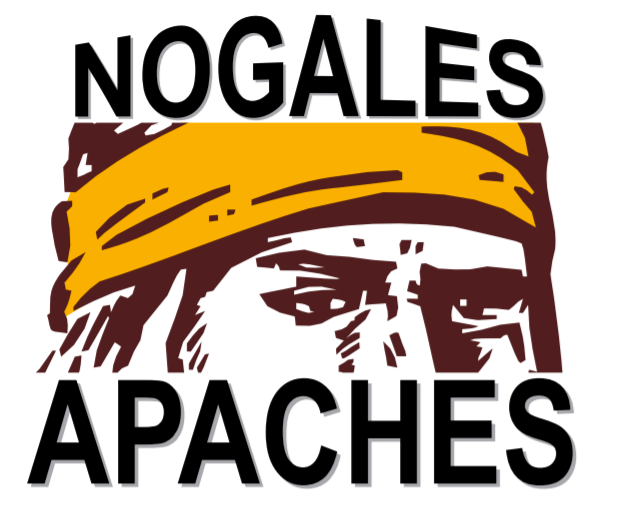 Revised for the 2021-2022 school yearNOGALES UNIFIED SCHOOL DISTRICT #1GOVERNING BOARDManny RuizDr. Marcelino VaronaCesar LopezGreg LuceroRobert RojasSUPERINTENDENTFernando ParraASSISTANT SUPERINTENDENTAngel CantoHIGH SCHOOL ADMINISTRATIONPrincipal…………………….……………………………….……………………….Tim ColgateAssistant Principal……………………………………………...…………………..Kristi BeachAssistant Principal……………..……………………..…………………..Elizabeth De La OssaAthletic Director……………………………………..………………..……………….Eric SowleCERTIFIED ATHLETIC TRAINERWesly SnellTABLE OF CONTENTSLetter to Nogales Student Athletes	2Philosophy	2Nogales Unified School District Mission Statement	4Nogales High School Mission Statement	4Tips for incoming students	4Nogales High School Athletic Department Coaching Staff	5Hazing State Law	9Instructions for Athletes and Parents	10Bill of Rights for the Athlete	10Information for Parents and Athletes	11Arizona Interscholastic Sports Opportunities for Students	13Parental Support and Involvement	13Academic Eligibility	13Requirements for Participation in AIA Sports	14Practices	16Transportation	16Sportsmanship Rule	16Parent Deportment	16Team Selection	16Athletic Eligibility Procedures	17General Athletic Rules	18Volunteer information	19Athletic passes	19Admission fees	19Athletic Awards	20Victory with Honor Code of Conduct	21Student Behavior and Sportsmanship	22Spectator Conduct at Athletic and Extracurricular Events	25School  directions										         27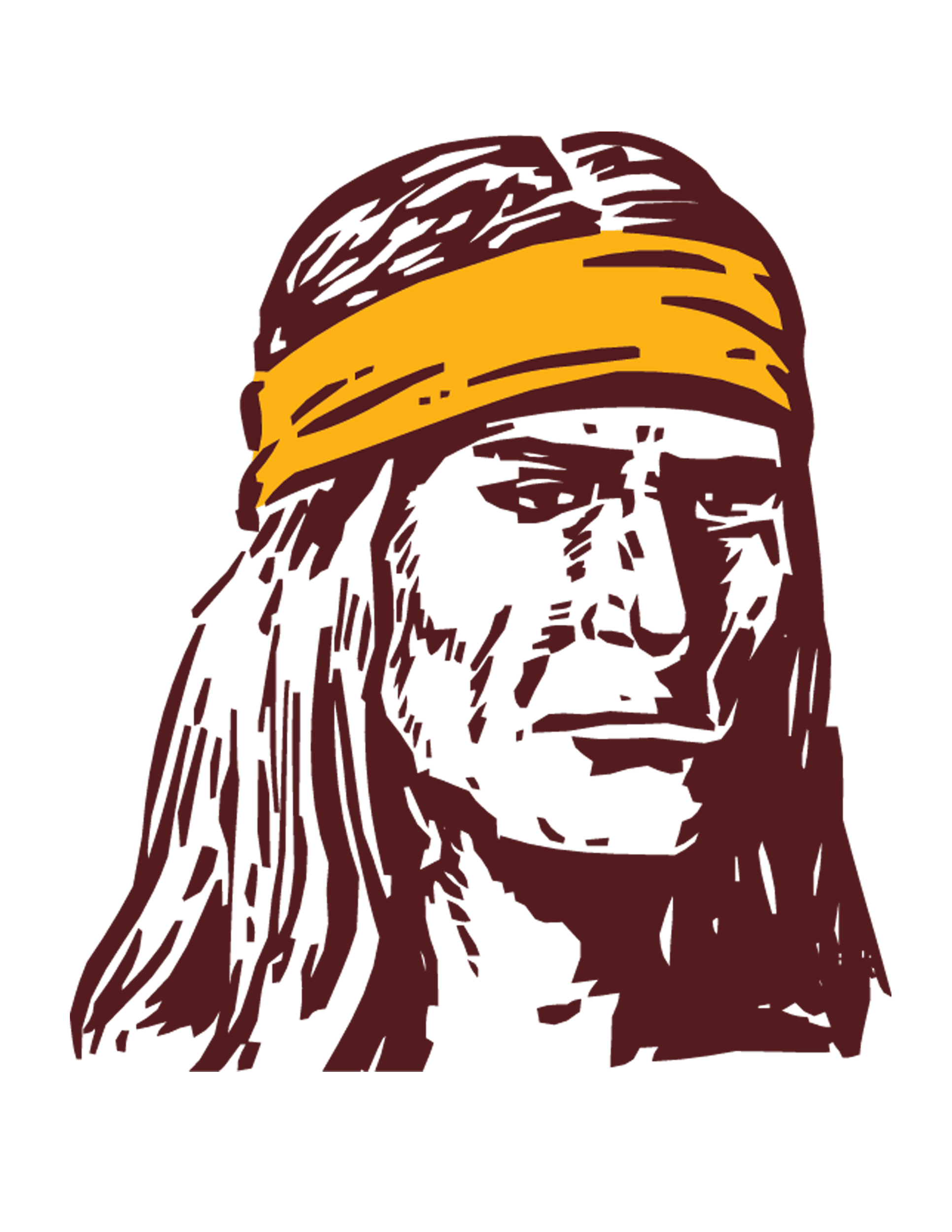 Dear Parents,I would like to thank you for allowing the NHS athletics/activities staff to work with your child, and I hope that it will be a positive experience for all involved.    You play an important role in the success of our athletic programs and student-athletes involved.  This handbook will help answer questions you may have about NHS athletics/activities.  We ask that you review this as a helpful resource throughout the year.Together as student-athletes, parents, coaches, support staff, volunteers, and administration, we share a common goal and, with a coordinated effort, we can all achieve our common goal.  A vital part of this coordinated effort is to establish strong relationships based on trust and mutual respect.  The NHS athletic department will focus on creating these relationships with stakeholders, unifying our approach to achieving a common goal, and building strong character and pride along the way.  Our accomplishments together will not only enrich the school, but serve to enrich the entire Nogales community and Apache family!Please take some time to review this handbook and if you have any questions please call the NHS athletic office 377-2021.Sincerely,NHS Administration	PHILOSOPHYWe, the administration and coaching staff of Nogales High School consider interscholastic athletics a vital part of the total educational process.  The Athletic Department is committed to the democratic process, which recognizes an equal opportunity for all students, regardless of sex, color, national origin, religion, or economic status.Our philosophy is to provide all students with an environment that is safe and encourages active participation in a variety of activities under different teacher/coach role models.  As members of the Nogales High School Athletic Staff, we strive to foster positive experiences, and guide our student athletes toward realizing their full potential.Through practices, games and example, the staff works toward preparing students to succeed rather than merely to win games.  Win or lose, our students should learn lessons of a lasting and positive nature.Within high school sport programs, young people learn the values associated with discipline, performing under stress, citizenship, sportsmanship, confidence, leadership and organizational skills, participating within rules, physical well-being and chemical health, striving towards excellence, and many other characteristics that come quickly to the mind of any educator.  If interscholastic athletics are to be justified as school activities, values such as these must be priorities of every program.  Ethics, playing within the spirit of the rules and good sportsmanship (which is good citizenship) must be woven into the fabric of the high school athletic programs.The elements that support this philosophy are as follows:Interscholastic athletics are completely voluntary.  They are not required for graduation.  We encourage every student within the district to take advantage of interscholastic athletics.Selection of participants will not be based only upon athletic performance, but also upon attitude, conduct, academic achievement, cooperation and an earnest desire to represent the school district in a manner that compliments the school and community.Our student athletes will be provided a well organized, coordinated program that provides proper instruction, sanctioned equipment, monitored practices and groomed facilities.Interscholastic athletics stress the values of integrity, fairness and good discipline.NOGALES HIGH SCHOOL MISSION STATEMENT“Achieving Excellence Together”This booklet has been prepared to give you a better understanding of interscholastic athletics.  Included are:Arizona Interscholastic Association rules of eligibilityNogales High School Athletic Department PoliciesGeneral information enabling you to adjust to interscholastic athletics	General tips to prepare you as a student athlete:Be prepared to represent your parents, NHS, your coaches, your community, and yourself as well.Do everything your coaches ask of you.  They have all been there before!Discipline yourself so others will not have to.It is not hard to say “please” and “thank you”.Remember it is easy to see the faults of others and not your own.It is easier to blame others than yourself.Actions should do your talking on the field, not your mouth around campus.Good luck ladies and gentlemen, but remember, luck is what happens when preparation meets opportunity.Arizona Hazing LawStatute 15-2301A. Every public educational institution in this state shall adopt, post and enforce a hazing prevention policy.  The hazing prevention policy shall be printed in every student handbook for distribution to parents and students.  Each hazing prevention policy shall include:1. A definition of hazing pursuant to subsection C, paragraph 2 of this section.2. A statement that hazing is prohibited.3. A statement that any solicitation to engage in hazing is prohibited.4. A statement that aiding and abetting another person who is engaged in hazing is prohibited.5. A statement that it is not a defense to a violation of the hazing prevention policy if the hazing victim consented to or acquiesced in the hazing activity.6. A statement that all students, teachers and staff shall take reasonable measures within the scope of their individual authority to prevent violations of the hazing prevention policy.7. A description of the procedures for students, teachers and staff to report violations of the hazing prevention policy and the procedures to file a complaint for a violation of the hazing prevention policy.8. Procedures to investigate reports of violations of the hazing prevention policy and to investigate complaints for a violation of the hazing prevention policy.9. A description of the circumstances under which a violation of the hazing prevention policy shall be reported to the appropriate law enforcement agency.10. A description of appropriate penalties, sanctions and appeals mechanisms for persons and organizations that violate the hazing prevention policy.  The sanctions shall include the revocation or suspension of an organization's permission to conduct operations at the educational institution if the organization knowingly permitted, authorized or condoned the hazing activity.  Any teacher or staff who knowingly permitted, authorized or condoned the hazing activity is subject to disciplinary action by the educational institution.B. Violations of hazing prevention policies adopted pursuant to this section do not include either of the following:1. Customary athletic events, contests or competitions that are sponsored by an educational institution.2. Any activity or conduct that furthers the goals of a legitimate educational curriculum, a legitimate extracurricular program or a legitimate military training program. C. For purposes of this section:1. "Educational institution" means any of the following:(a) A public school that provides instruction to pupils in any combination of kindergarten programs and grades one through twelve.(b) A public community college or a vocational education program that provides academic instruction or training not exceeding two years' duration in the arts, sciences and humanities beyond the twelfth grade of the public or private high school course of study.(c) Any public college or university that provides academic instruction beyond the twelfth grade of the public or private high school course of study and that offers any combination of baccalaureate, master's or doctoral degrees to students that complete specified academic requirements.2. "Hazing" means any intentional, knowing or reckless act committed by a student, whether individually or in concert with other persons, against another student, and in which both of the following apply:(a) The act was committed in connection with an initiation into, an affiliation with or the maintenance of membership in any organization that is affiliated with an educational institution.(b) The act contributes to a substantial risk of potential physical injury, mental harm or degradation or causes physical injury, mental harm or personal degradation.INSTRUCTIONS FOR PARTICIPANTSAND PARENTSWe believe that keeping Participants and parents well informed encourages an environment which greatly reduces the potential for catastrophic injury.Parents and athletes must accept a degree of risk from participation in any sport.Staff members must communicate to athletes the full extent of and reasons for rules of safety related to their sport.Safety regulations appropriate to each unit shall be established for every activity and taught to all participants.Written and illustrated copies of safety rules and regulations shall be distributed to all athletes, and posted where appropriate.Open lines of communication (through meetings, written materials, phone calls, preseason parent meetings) must be established and maintained between staff and parents to make them aware of risks and how to reduce them.BILL OF RIGHTS FOR THE ATHLETEParticipation in athletics is a privilege involving responsibilities and rights.  The athlete has the responsibility to play fair, to give his or her best, to keep in training, and to conduct oneself with credit to the sport and NHS.  In turn, the athlete has the right to optimal protection against injury as this may be assured through good technical instruction, proper regulation and conditions of play and adequate health supervision.INFORMATION FOR PARENTS AND ATHLETESParents and athletes must accept a degree of risk from participation in sports.  An informed consent signature is required of both parent and athlete before participation in practice.  Informed consent meetings are to be provided to all parents and athletes.The coaches and trainers accept responsibility for instructing all athletes of the full extent of and reasons for rules and safety related to their sport.  Parents must accept responsibility for reinforcing these rules.  Written copies of the rules are distributed to both athletes and parents and posted where appropriate.Athletes who are mentally, emotionally, and physically conditioned for an activity are less susceptible to injury.  With this thought in mind the following training rules will be applied to all sports:Annual physical examinations performed by a qualified doctor are required before a student may participate in a sport.  Many sport injuries occur because of inadequate screening before the season begins.  This physical must be completed after March 1 to be eligible the following school year.Athletes are expected to be drug free.  Athletes will be informed about the dangers of mixing sports and drugs.Parents and Student Athletes must also understand the consequences when an athlete is suspended from school for possession, or being under the influence of drugs while in school or at school-sponsored events.Workouts will be scheduled during cooler mornings and evening hours when the weather is extremely hot.  Outside practices will be cancelled if the temperature plus the relative humidity totals more than 150.Athletes will be acclimated to hot weather activity by carefully graduated practice schedules.Adequate body fluids are critical.  Water intake is to be encouraged before practice.  Fluid loss and intake during practice is to be monitored.Water breaks will be provided every twenty minutes during the hot weather season.  The athlete’s water intake will not be limited.Parents can assist coaches in watching for signs of trouble, particularly the determined athlete in any sport who may not want to report discomfort.Athletes are not allowed to use dehydration devices.Athletes may be provided with recommendations for off-season conditioning programs, including information on nutrition and motivation.Athletes will not be required to perform beyond their current level of progress with regard to physical conditioning programs, performance techniques, or level of competition.An athlete will not be allowed to return to physical activity after a serious illness or injury without written permission of the athlete’s doctor.  The Athletic Trainer can override the doctor’s permission to allow participation if the Athletic Trainer does not believe the athlete is ready.  An athlete who is injured playing their respective sport, practice or game situation, cannot be dismissed from a team unless one or more of the following:The athlete does not make a reasonable effort to obtain proper medical attention and rehabilitation for the injury from the Athletic Trainer.The athlete does not attend practices and follow directions from the coach and Athletic Trainer.The athlete’s attitude becomes disruptive to the team’s ability to perform in an acceptable manner.Year round conditioning is beneficial to the athlete’s health, and a vital part of any sports program for maximizing performance and minimizing injury.Nogales High School has a Certified Athletic Trainer on staff.  Certified Athletic Trainers are qualified in the care of, prevention and rehabilitation of athletic injuries and are available to the athlete for help and advice.  Decisions regarding medical treatment for serious injuries are left to qualified Physicians.If a parent has a complaint involving a coach, the parent must first speak with the coach to share the concern.  If the parent is not satisfied, contact should be made with the Athletic Director who will arrange for a meeting with the parent and the coach.  Before this meeting occurs, the parent must provide a written statement of complaint to the Athletic Director.  At the conclusion of the meeting, the Athletic Director must write a summary of the meeting and the resolution.  A copy of the summary and resolution should be given to the coach and parent within two workdays of the conference.  The parent may appeal the Athletic Director’s decision to the site principal.  The principal will then convene a meeting of the parent, coach and Athletic Director.  The principal’s decision is final.Parents and school staff must be willing to fully share all information regarding the athlete’s health, including injuries, illnesses, and other symptoms, no matter how slight.ARIZONA INTERSCHOLASTIC SPORTSOPPORTUNITIES FOR STUDENTSAT NOGALES HIGH SCHOOLFall Sports	Winter Sports	Spring Sports	Multi-Season Sports/ActivitiesFootball	Basketball	Baseball	Stunt and CheerVolleyball	Soccer	Softball 	ChessCross Country	Wrestling	Tennis 	AFJROTCGolf		Track	DanceEsports		Esports	BandPARENTAL SUPPORT AND INVOLVEMENTParents of our athletes and students involved in other student activities are encouraged to become involved in our school booster club organizations.  These groups are organized and run by parent boosters with the support of the school staff.  Parents may contact the School Administrators or the Athletic Director for information regarding membership or any other means the parent may wish to support the program.NOGALES UNIFIED SCHOOL DISTRICTACADEMIC ELIGIBILITYStudents who, upon having their work checked on a cumulative basis at the end of each two week period, show that they are not working to capacity and have one or more failing grades will be required to attend mandatory tutoring with the teachers, or teacher from that department, in which they are failing.Athletes that do not attend tutoring will become ineligible immediately and remain ineligible until their grades have met the eligibility requirement.Students will also become ineligible if they fail are failing a course at a documented grading period (1st quarter, 1st semester, 3rd quarter, 2nd semester).Students must be enrolled in and passing all four courses and passing all classes the first six semester of high school and a minimum as determined by the District during the seventh and eighth semesters.ATHLETIC ACADEMIC ELIGIBILITYStudent’s grades will be monitored to determine eligibility.  Each athlete will be required to receive a passing grade in all classes.  If an athlete receives one or more failing grades at the end of a documented grading period that athlete will be allowed to practice, but NOT PARTICIPATE IN ANY GAME until that athlete receives a passing grade. Athletes not meeting the grade requirement will become ineligible immediately and remain ineligible until their grades have met the eligibility requirements.REQUIREMENTS FOR PARTICIPATION INARIZONA INTERSCHOLASTICASSOCIATION SPORTSAcademic/Enrollment RuleYou must be enrolled and attending classes in your high school no later than the 14th day of the semester in order to establish eligibility.If you have been enrolled in school for 15 or more days during any one semester, it will count as one of the eight semesters of high school attendance during which you may possibly have eligibility.A student enrolled in four courses per day who earns one credit per semester needs to be enrolled in a minimum of three courses per day.Each athlete will be required to receive a passing grade in all classes.  If an athlete receives one or more failing grades, that athlete will not be allowed to participate until they receive a passing grade.An athlete who becomes ineligible for the last grading period can be dismissed from the team if they are not making an effort to achieve passing grades in their classes.HealthStudents must be cleared by a physician for participation in sports.Physical exams are required annually.Following illness or injury, a medical clearance may be required for return to practice or play.The Use and/or Possession of Drugs, Alcohol and TobaccoThe AIA, NUSD #1 and the NHS Athletic Program Prohibits the use of any tobacco products by employees or students at all school sponsored activities, on or off campus.  If there is a substantiated occurrence, the students and/or staff member may be subject to Criminal investigation, NUSD discipline, and discipline from that program.  Each program will have its’ own policy regarding the use/possession of drugs, alcohol, and tobacco and will be explained to all participants at the beginning of each season.     AttendanceStudents must be in attendance at least half of that school day in order to participate in games or practices.Excessive absences may result in poor grades and loss of playing privileges.An unexcused absence from school automatically forfeits participation that day.Emergency InformationA complete and signed emergency Medical release form is required before practice begins.The coaches carry the Medical release form with them to all games.  Parents are expected to keep the coach updated on any change in emergency information.  The parent signature on the “Medical Release/ Parent Consent” form grant unto any medical doctor or hospital consent to render medical as needed.  Please see “Permission/verification for Athletes” form at the end of the handbook.InsuranceAll athletes are required to purchase school insurance or provide proof of insurance by signing the insurance waiver and providing the school district with the policy number and name of the insurance company.Parents must provide insurance information to assist coaches, trainers, other staff, and the medical people to provide or arrange for any medical assistance that the athlete may need as a result of an injury.Fees and ExpensesAthletes pay a fee of $15.00 for participation for the year. (Waived for 2021-2022)The fee helps to defray travel expenses for away events, AIA dues, officials fees and for supplies to support the program.In some sports, the athlete is expected to purchase athletic shoes, socks, and other basic apparel.  The coaches will explain these charges before the season begins.Under state law, up to $400 may be taken as an Arizona State Tax Credit.  EquipmentThe coaches will check out uniforms and other necessary equipment to the athlete.The athlete is expected to take care of the uniform and to return it in good condition based on the normal wear and tear.Lost, stolen or unusable (due to poor care or alterations) uniforms and equipment checked out to the individual athlete become his/her and a parent’s financial responsibility.The athlete will be charged for any uniform that is damaged or not returned, the student will not be allowed to graduate (if a senior), underclassmen will not be allowed to register for classes for the next school year until the uniform/equipment is returned or paid for.ResidenceGenerally speaking, athletes must reside within the Nogales Unified School District in order to participate in our high school program, unless they are accepted under open enrollment.Athletes establish eligibility on the first day of attendance in a high school in our district:If the athletes and parents/guardians move to another attendance area within our school district, the athlete may attend the new school without loss of eligibility.  The athlete may choose to remain in the first school without loss of eligibility provided he/she has been attending for at least one year.  If there is any doubt regarding eligibility please see your school’s Athletic Director.Parents and athletes should consult with the Athletic Director for information regarding other residential-related requirements.In all cases, the AIA constitution supersedes any rules printed by the school district.DisciplineCivil offenses to include vandalism, thievery, drugs, alcohol, etc. will be dealt with by the civil authorities.The school authorities will deal with school offenses, with the backing of the coaches.  It must be remembered however, if you are suspended, or for any other reason not in school, you will not be allowed to participate until the school disciplinary action has been completed.Each individual head coach has the authority to make stricter rules governing his/her sport.  However, they can not make less stringent rules.If an athlete feels that he/she has been treated unfairly, they can appeal in writing within five days to the Athletic Director.  A second appeal can be made to the Principal within five days of notification of the first appeal if the first appeal is denied.Each Sport or activity will have their own policies regarding the use, possession, or distribution of drugs, alcohol or tobacco.  Consequences of violating team policies will be assessed following any school district disciplinary action.Playing timePlaying time is determined by the coach and it is the coaches’ decision solely.  If you have questions regarding playing time you need to speak with the coach directly.  PRACTICESIf you are a member of a school team, you may not practice or compete with a non-school team in the same sport during the same season.B.	You will become ineligible if you violate the above rule.TRANSPORTATIONNogales High School will provide transportation on a designated route for all students involved in extracurricular activities after the normal school day.  Students riding this activity bus will be subject to all rules and regulations pertaining to normal school time transportation.Parents may not transport student-athletes to an activity except in emergency situations or upon approval by the school administration.Student athletes will be released after contests for transportation home to immediate family members (parent/guardian) that are legal drivers.  This must be in writing and only the legal parent or guardian may take the child.Transportation in summer camps and or activities may or may not be provided by the school and will be determined on an individual basis.SPORTSMANSHIP RULEOur administrators, teachers, and athletic staff expect athletes to demonstrate good sportsmanship and citizenship at all times.  Athletes not living up to this expectation may lose team membership or playing time.B.  If you are ejected from an interscholastic contest for unsportsmanlike conduct, you will be ineligible       for your team’s next contest.  Severe unsportsmanlike conduct may result in further suspensions or       removal from the program.PARENT DEPORTMENTWe expect parents to join the staff in setting good examples.  The school staff is charged with the responsibility for taking corrective steps when spectators create or contribute to fan behavior problems.  We respectfully ask our parents to join in an overall effort to help make student sport participation a happy and healthy experience.In most sports, spectator bleachers are provided.  We expect the fans to stay in the seating areas and not interfere with the coaches’ responsibility on the court or field of play.*Please refer to the Athletic Conduct Code for Parents and FansTEAM SELECTIONIn some sports, there is a limit to the number of athletes that can be selected for the team.  Our coaches have developed selection procedures which have been approved by the athletic director.  Each athlete who shows up for tryouts is given a fair opportunity to demonstrate his or her skills and attitude.  Decisions made by the coaches are final.ATHLETIC ELIGIBILITY PROCEDURESBefore being allowed to participate in practice or athletic contests, every athlete must be cleared through the Athletic Office.  When the following information is in the Athletic Office and all parties have signed off, he/she will be added to an eligibility sheet.  That sheet will then be sent to the head coach in that sport and the athlete will be allowed to begin practice.  If a student is not on that sheet they will not be allowed to practice, unless cleared by the Athletic Office with and Eligibility Clearance slip.PARENT PERMISSION FORMParents must sign the permission form initialing all sports in which the student has permission to participate. The parent signature on the “Medical Release/ Parent Consent” form grant unto any medical doctor or hospital consent to render medical as needed.  Please see “Permission/verification for Athletes” form at the end of the handbook.PROOF OF INSURANCEAll athletes are required to purchase school insurance or provide proof of insurance by signing the insurance waiver and providing the school district with the policy number and name of the insurance company.PHYSICAL EXAMINATIONEach year all athletes must have satisfactorily passed a physical examination to participate in interscholastic competition.  A M.D. or D.O. in the United States must fulfill this requirement.  The physical examination for the following school year shall be given on or after March 1..HEALTH HISTORYAny prior injuries or illnesses must be reported accurately on this form.BIRTH CERTIFICATEBring a certified birth certificate to the Athletic Director’s office.  A copy will be made and kept on file and the original will be immediately returned to your student.LEGAL DOMICILEEvery athlete must show proof of his or her domicile.  Domicile is where you live.ACADEMIC ELIGIBILITYEvery athlete has his or her grades checked by the Athletic Director.PAY TO PARTICIPATEThis $15.00 fee must be paid in the bookstore. (Waived 21-22)MANDATORY PARENT MEETINGEach Program is required to conduct a parent meeting at the beginning of each sport season. It is highly recommended that at least one parent or guardian must attend this meeting with their child.GENERAL ATHLETIC RULESThe athletes within Nogales High School occupy a position of influence and leadership within the school and the community.  It is, therefore, acknowledged that certain procedures will be followed that are stricter than general school rules.Each athletic team has its own specific guidelines toward the functioning of that particular sport. However, there are circumstances that fall into general categories and it is important for you to be aware of these prior to participation in athletics.  Hopefully, the following will make you more aware of these situations.Participation on two teams at NHS during the same season is an accepted procedure with the following guidelines:There must be mutual consent by the head coach of each sport.An equitable practice schedule must be adhered to.Game conflicts must be solved before the season begins.Both teams must be satisfied with the situation.Cut-off dates:  All athletes must have all necessary paperwork completed by a certain date to be determined season by season.  Each program will be aware of the cut-off date and it will be announced several times at the beginning of each sport season. Athletes are expected to practice every day unless arrangements are made in advance directly with the head coach of that sport.  Athletes who miss 	practice will be subject to disciplinary action set forth by that program.An athlete will not dress out or participate in a game or practice unless they are in attendance at least 1/2 of that day.  Excused absences are considered as being in attendance unless otherwise cleared by high school administration.   Doctors appointments, funerals, other school activities, family emergencies may be considered as excused absences.  An unexcused absence from school automatically forfeits participation that day.  The day the unexcused absence is discovered is the day of forfeiture.3.	Equipment checked out to an athlete must be returned or paid for prior to beginning a new season.  Athletic equipment returned in good condition (allowing for normal wear and tear) will be accepted.An athlete who quits or is removed from any level team will not be allowed to participate in another team without the complete consent of both coaches involved, along with the Athletic Director.An athlete who is dismissed from a team for disciplinary reasons will under no circumstances be allowed to begin practicing for another sport until their original season of competition has been completed.Athletes representing Nogales High School will be expected to dress and groom themselves in an exemplary manner at all times during the season of practice and competition.9.	All athletes MUST ride the TEAM BUS to the scheduled event.  Parents may take the student home after the game with written notice signed by the Athletic Director and coach.  THE COACH MAY DENY THE REQUEST FOR TEAM REASONS.VolunteersParent Volunteers must complete form at NHS Administration office, fingerprint clearance is waived for those who have a child in the District.Once a volunteer is approved, he/she need not re-apply unless changing school where volunteerism would occur (i.e. a volunteer who assists at Carpenter where his/her child attend – when child gets promoted to high school, the volunteer needs to resubmit their application in order to assist a team at NHS).NHS Athletic PassesStudent activity pass:  $20.00 for yearFamily pass for 4 members: $60.00Family pass for 5-6 members: $75.00Family pass for 7-10  members: $125.00Please contact NHS Bookstore to purchase passesAdmission fees to Athletic ContestsAdmission is charged for Football, Volleyball, Boys and Girls basketball.5 and under: FreeStudents $3.00Adults: $4.00Taxpayer ContributionIf you wish to contribute money to the general athletic fund or a particular athletic program, complete the “Taxpayer Contribution” form in the appendix of the coaches’ handbook (maximum of $200.00 for individuals or $400.00 for couples).  This money directly assists athletes and it is a win-win situation since it is credited against your taxes, which will offset any contributions made.ATHLETIC AWARDSAll athletes meeting the minimum requirements will receive a Nogales High School Athletic Award.  Special awards will be given to all division and state championship teams.  The head coach in any specific sport may give individual awards.Type of awards:Varsity Letter	Eight inch chenille letter/sport pinJunior Varsity Award	Four inch chenille letter/CertificateFreshman Award	Certificate Second Year Varsity Letter	Certificate designating the award earned and a bar signifying a second letterAuthority to make awards:The head coach shall recommend to the Athletic Director all athletes meeting the requirements for an award.  The Athletic director and coach will then review this recommendation.  Awards will be given at the athletic banquet.General criteria for earning an award:Attendance at all practices (unless excused by the coach) is mandatory.Athletes must abide by all training rules set by the athletic department.All athletes must FINISH the season in good standing.Each sport will also determine lettering and other awards procedures.Special situations:Cheer and Spirit Line athletes will receive the same awards as other athletes.Managers and statisticians will receive the same awards as athletes.Special situations (injured athletes, transfer students, an athlete who plays on a varsity team for three months, but does not earn an award, etc.) can receive a letter based upon a recommendation from the coach and approval by the Athletic Director.End of Year Senior Apache Awards NightEach year Nogales High School has its end of the year athletic awards for seniors who have participated in athletics at NHS.The following are some of the awards that will be presented:One, Two and three sport athletesHispanic Enrichment awardWendy’s High School HeismanAIA  Academic awardsApache Senior Athlete AwardsSportsmanship awardsCoach of the YearAssistant Coach of the YearMany … many morePURSUING VICTORY WITH HONORCODE OF CONDUCT FOR SPECTATORS OFINTERSCHOLASTIC ATHLETICSThis Code of Conduct applies to spectators of interscholastic athletics.The Code has been adopted by the Arizona Interscholastic Associationand Nogales High School.Athletic competition of interscholastic age student athletes should be fun and should also be a significant part of a sound educational program, embodying high standards of ethics and sportsmanship, while developing good character and other important life skills.  Essential elements of character building are intrinsic in the concept of sportsmanship and the six core ethical values:  Trustworthiness; Respect; Responsibility; Fairness; Caring; and Citizenship (the “Six Pillars of Character”).  The highest potential of sports is achieved through the T.E.A.M. concept (Teaching, Enforcing, Advocating and Modeling these values) and by committing to the ideal of pursuing victory with honor.  Good-faith efforts to honor the words and spirit of this Code will improve the quality of our programs.TRUSTWORTHINESSTrustworthiness — Be worthy of trust in all you do.Integrity — Live up to the high ideals of ethics and sportsmanship and always pursue victory with honor.  Do what is right even when it is unpopular or personally costly.Honesty  — Live and compete honorably.  Do not encourage any dishonest or unsportsmanlike conduct.Reliability — Fulfill commitments.  Do what you say you will do.  Be on time.  When you tell your children you will attend an event, be sure to do so.Loyalty — Be loyal to your school and team.RESPECTRespect — Treat all participants with respect at all times and demand the same of student athletes.Class — Live and cheer with class.  Be a good sport.  Be gracious in victory and accept defeat with dignity, compliment extraordinary performance, and show sincere respect for all.Disrespectful Conduct — Do not engage in disrespectful conduct of any sort including profanity, obscene gestures, offensive remarks of a sexual nature, trash-talking, taunting, boastful celebrations, or other actions that demean individuals or the sport.  Do not participate in any negative or demeaning cheers.Respect for Officials — Treat game officials with respect.  Do not complain or argue about calls or decisions during or after an athletic event.Respect for Coaches — Treat coaches with respect at all times.  Recognize that they have team goals beyond those of your child.  Do not shout instructions to players from the stands.  Let the coaches’ coach.Respect for Fellow Spectators — Display respect for all other spectators.  Do not insult or fight with other fans.  Wait for breaks in the action before leaving or returning to your seat.RESPONSIBILITYRole Modeling — Consistently exhibit good character and conduct yourself as a positive role model for the student athletes.Self Control — Exercise self control.  Do not fight or show excessive displays of anger or frustration.  Have the strength to overcome the temptation to demean others.Integrity of the Game — Protect the integrity of the game.  Do not gamble on interscholastic events.Privilege — Understand that attendance at interscholastic sports is a privilege, not a right, and that you are expected to represent yourself, your team and your community with honor.FAIRNESSFairness — Treat all competitors fairly.  Be open-minded.  Always be willing to listen and learn.  Acknowledge exceptional performance by all participants.CARINGEncouragement — Encourage your team regardless of their play.  Offer positive reinforcement.Concern for Others — Demonstrate concern for others.  Never berate or demean any player or promote behavior that might cause injury to others.CITIZENSHIPKnowledge of the Rules — Maintain a thorough knowledge of all applicable game and competition rules.Obedience and Compliance — Listen to and obey the requests of the public address announcer and security personnel in attendance.  Remember that all regular laws also apply to spectators at sporting events.  Drunkenness, verbal assault and fighting are punishable by law.SPECTATORBEHAVIOR AND SPORTSMANSHIP FORHIGH SCHOOL STUDENTSUnacceptable behavior at sporting events at all levels must be minimized.The superintendent, board of education, teachers, parents and many students share concern over unacceptable fan behavior.Programs that foster continued poor behavior may be discontinued.After-school programs are an extension of the regular school day with all rules and regulations in effect.The school’s reputation should not be placed in jeopardy because of unsportsmanlike behavior.Administrators are present to inform all students of the school’s expectations of spectators at all after-school events.Everyone at school events is expected to exhibit the Six Pillars of Character — trustworthiness, respect, responsibility, fairness, caring and citizenship.WHAT IS EXPECTED IN GENERALStudents in attendance at after-school events are expected to have fun without causing harm, danger or embarrassment to others or to the school.Students are to follow all rules that are in effect during the school day and at after-school events.Students are to demonstrate respect toward fellow students, opponents, players, coaches and officials.Students are to police their own ranks and demand proper behavior from fellow students.  One’s individual behavior can affect the total group.Students are expected to demonstrate respect and pride for the school.WHAT IS SPECIFICALLY EXPECTEDDuring the National Anthem, students are to face the flag, remain quiet, listen to the public address announcer for instructions and remain still until the end of the anthem.Proper language is to be used at all times.  No swearing or language that is offensive to others will be tolerated.  Individual and group vulgarity is unacceptable, as are taunting, trash-talking and other verbal forms of harassment, and booing of players, coaches and officials.Obscene gestures are unacceptable.Dangerous and boisterous behavior—pushing, shoving or fighting is not acceptable.The throwing of objects, including toilet paper, at fellow spectators, band members, cheerleaders, officials, players, or onto the playing surface is unacceptable, and could result in injury or the team being penalized by the game official.Respect is the key to good sportsmanship.  Opponents should be respected, as they are not enemies, but fellow teenagers who happen to attend different schools.Be humble in victory or defeat.  It can be easy to be a good winner and difficult to show class when you lose.Acknowledge good plays by both teams.Be concerned with anyone who is injured.  Give concerned applause when an injured athlete is aided from the field.Work together with cheerleaders for positive chants and avoid obscene, degrading or elitist cheers.At halftime, watch any performance or presentation, acknowledge the work, preparation and performance of those involved, and do not in any way distract from the performance.After the game, do not tease or belittle the opponent in any way and be pleasant and gracious to everyone.WHAT THE SCHOOL WANTS MOSTA large turnout at student events.Exemplary sportsmanship from players and fans.To be proud of its teams and fans at contests.CONSEQUENCES IN EFFECT FOR ALL GAMESAll regular school rules are in effect.Violation of rules may cause: Ejection from the game/premises; in-school suspension or suspension from school; a required parental conference before re-admittance to class; prohibition from attending future events; possible revocation of all spectators’ rights to attend a sport; and/or possible cancellation of sports.SPECTATOR CONDUCT AT ATHLETIC ANDEXTRACURRICULAR EVENTSAny person, adult or child, who behaves in an unsportsmanlike manner during an athletic or extracurricular event may be ejected from the event that person is attending, and/or denied admission to school events for up to a year.Some examples of unsportsmanlike conduct include:Using vulgar or obscene language.Possessing or being under the influence of any alcoholic beverage or illegal substance.Possessing a weapon; fighting or otherwise striking or threatening another person.Failing to obey the instructions of a security officer, referee, coach or school district employee.Engaging in any activity that is illegal or disruptive.Let the Players… PlayLet the Coaches… CoachLet the Official… Officiate.SPORTSMANSHIPAthletic contests are sports and games participated within the confines of a rule system that assures participants equality in competition.  The National Federation of Interscholastic Athletics Association designs most of these rules.  They are set up by committees of coaches throughout the United States to assure safe and equitable competition.This issue addresses those rules set up by an ethics and sportsmanship committee to assure that we not only abide by a standardized set of rules, i.e. spearing, 4 balls and three strikes, 3 point field goals, etc. but also a behavioral set of rules.  Sportsmanship rules involve, but are not limited to “trash talking,” profanity, delivering a blow after the whistle, throwing at a batter's head, etc.At Nogales High School, we will support following the letter of the obvious rules and, just as strongly, following the Sportsmanship and Discipline Code.If an athlete is ejected from any athletic contest, he/she will miss the next contest.  The ejection due to sportsmanship is an AIA rule and cannot be appealed.  If the athlete feels that they have been unfairly treated, regarding any issue other than the bad sportsmanship ejection rule, he/she can appeal this decision to the Athletic Director.  Only the incident will be evaluated.  The AD will review the incident during the next school day decide on the appeal that day.  If the appeal is granted, the athlete will be immediately reinstated.If the incident occurs at a Friday contest and the athlete appeals this ruling, the athlete in question will remain eligible until the following Monday, when the Athletic Director will hear the appeal.  If the appeal is turned down by the Athletic Director, I understand that I can appeal that decision to the building principal.By signing this agreement, I understand that if my behavior during athletic contests warrants my being expelled from the contest, I will not be allowed to participate in the next athletic contest.  If this action occurs a second time, I will be dismissed from the athletic program for the remainder of that season.If an athlete is placed in out of school suspension he/she will be dismissed from the team for the remainder of the season.  The same appeal process will be in effect for this rule.I also understand that if my school time behavior warrants out of school suspension that I will be immediately dismissed from the athletic program for the remainder of the season.High School Addresses and DirectionsAmphi High School125 West YavapaiTucson, AZ. 85705(520)696-5340I-19 North to I-10 / Exit on Prince Road Turn right and travel east.  Cross Oracle-Keep traveling east. Turn Right on Stone- School is on the right.Andrada High School12960 S. Houghton Rd.Tucson, AZ. 85747(520) 879-3300I-19 North to Sahuarita Rd./Exit right, traveling east on Sahurita Rd. to S. Houghton Rd. Take left on S. Houghton - School on left.Buena High School3555 Fry Blvd.Sierra Vista, AZ. 85635(520)515-2800East on Hwy. 82.  Right on Hwy 90 to Hwy. 90 by-pass.  Turn Left at Light after Huachuca City.  Pass 2 intersections, at the 3rd traffic light is Hwy, 90 and Charleston Road (Target Store. Turn Left- Travel up to 2nd traffic Light and turn left onto Giulio Cesare.Canyon Del Oro High School25 West Calle ConcordiaTucson, AZ. 85704(520)696-5560I-19 North to I-10.  Exit Right on Orange Grove traveling east. Turn Left on North Oracle.  Turn Left traveling west on East Calle Concordia.Casa Grande High School2730 North Trekell Rd.Casa Grande, AZ 85122520-836-85001-19 North to I-10 W. Take exit 190 onto W. McCartney Rd. Left onto W. McCartney Rd and left onto N. Trekell Rd. to reach school. Catalina Foothills High School4300 East Sunrise DriveTucson, AZ. 85718(520)577-5090I-19 North to I-10 Exit towards Phoenix.  Exit Ina Road. Turn Right Traveling east.  School is Located on right before Swan.Catalina High School3645 East PimaTucson, AZ. 85716(520)232-8405North 1-19 to I-10 west.  Exit right on Grant.  Travel east to Dodge (Los Betos) , turn right.  School located on right.Cienega High School12775 E. Mary Ann Cleveland WayVail, AZ. 85641(520) 762-2855North I-19 to Exit 75 (Sahuarita), turn east.  Travel east until you come to Wentworth Road.  Take left on Wentworth travel North Cienega High School (follow signs).Cholla High School2001 West 22nd Street/Starr Pass BlvdTucson, AZ. 85713(520)225-4113Take I-19 North to I-10 West.  Exit on 22nd Street Turn Left.  Travel west 1 mile on Starr Pass Blvd.  Cholla HS is on the Left.Desert View High School4101 E Valencia Road.Tucson, AZ. 85706(520)545-5100Take I-19 North Exit Valencia.  Turn Right on Valencia-travel east school located on the left side of Valencia.Douglas High School1500 S. 15th StreetDouglas, AZ. 85607(520)364-2447East on Hwy. 82 to Hwy. 90.  Make a Right on Hwy. 90.  At mustang Junction go to Sierra Vista.  At first light (Hwy 90 by-pass) turn left and travel to Fry Blvd.  Take a Left on Fry Blvd. to Bisbee.  Travel traffic Circle and take 3rd right to Douglas.  Follow into Douglas to 15th and Estrella.Empire High School10701 East Mary Ann Cleveland WayTucson, AZ 85747(520) 879-3000Take I-19 North to W Sahuarita Rd.  Take exit 75 right to S. Houghton Rd.  Turn left onto S Houghton Rd. and right onto E Mary Ann Cleveland WayFlowing Wells High School3725 N. Flowing Wells RoadTucson, AZ. 85705(520)690-2247Take I-19 North to I-10 West.  Turn right on Prince Road.  School is Located on the Left Side of Road at the Corner of Prince and Flowing Wells.Ironwood Ridge High School2475 W. Naranja DriveTucson, AZ. 85706(520)696-4000Take I-19 North to I-10 west.  Travel to Cortaro Road exit right, travel east to La-Cholla.  Turn Left on La Cholla traveling North to Naranja.  Turn Left on Naranja School is on the left.Marana High School12000 East Emigh RoadTucson, AZ. 85743(520)616-6426Take I 19 north to I-10 West.  Travel on I-10 to Avra Valley Road.  Exit at Avra Valley road and travel west to Sandario Road (Airport).  Take left on Sandario travel to Emigh Road, take a Right-MHS on the Right.Mountain View High School3901 West Linda VistaTucson, AZ. 85742(520)579-4400Take I-19 North to I-10 West, Travel on I-10 to Ina Road.  Exit on Ina turn Right and Travel east to Thornydale Road.  Turn Left on Thornydale, Travel north to Linda Vista Road.  Turn Left School is on left.Mica Mountain High School10800 East Valencia Rd.Tucson, AZ 85747(520) 879-3800Take I-19 North to exit 95 toward Valencia Rd./Tucson airport.  Merge onto W Valencia Rd.  Continue straight onto E Valencia Rd. to schoolPalo Verde High School1302 South Avenida VegaTucson, AZ. 85710(520)584-7411Take I-19 north to I-10 West.  Travel on I-10 to 22nd street.  Take 22nd street exit turn right.  Travel east just past Wilmot.  Take a right on Avenida Vega.  School is located on the right.Pueblo High School3500 South 12th Ave.Tucson, AZ. 85713(520)617-7800Take I-19 North to Ajo Exit.  Turn Right onto Ajo Turn Left on 12th Ave. travel about 2 blocks, School on the left.Rincon High School421 N. Arcadia Blvd.Tucson, AZ. 85711(520)232-5608Take I-19 north to I-10 West.  Take 22nd street exit.  Turn Right on 22nd street travel east to Swan.  Turn Left on Swan travel north to 5th .  Turn Right on 5th next block is Arcadia, take left to school.Sabino High School5000 N. Bowes Road.Tucson, AZ. 85749(520)584-7700I-19 North to Valencia.  Right on Valencia.  Travel east on Valencia to Kolb Road.  Left on Kolb to Irving ton .  Take a right on Irvington.  Travel east to Houghton Road, turn left on Houghton.  Travel North on Houghton to E. Snyder Road.  Turn Left on E. Snyder Road.  Travel west to N. Bowes Road.  Turn Right on N. Bowes Road.  School on Right.Sahuaro High School545 N. Camino SecoTucson, AZ. 85710(520)731-7100I-19 North to !-10 West.  Exit on Broadway.  Travel east on Broadway to Camino Seco.  Turn Left on Camino Seco School is on the Left.Salpointe High School1545 E. copper StTucson, AZ. 85719(520)547-1958I-19 north to I-10 West.  Exit on Grant.  Right on Grant to Mountain Ave.  Travel North School on Right Hand Side.Santa Rita High School3951 S. Pantano Road.Tucson, AZ. 85730(520)731-7500I-19 north exit on Valencia.  Travel East to Kolb Road.  Left on Kolb, travel north to Irvington.  Turn Right on Irvington, travel east 2 miles to Pantano turn left.  Travel north on Pantano, SRHS on right side of road.St. Gregory High School3231 N. Craycroft Road.Tucson, AZ. 85712(520)327-6395I-19 north to I-10 west  exit on Grant Road.  Travel east to Craycroft turn left.  School 2 blocks down.Sunnyside High School1725 East Bilby RoadTucson, AZ. 85705(520)545-5300I 19 North to Valencia exit.  Travel East to Campbell and turn left  traveling to Bilby Road.  Left on Bilby to SHS.Tucson High School400 North 2nd Ave.Tucson, AZ. 85705(520)225-5000I-19 North to I-10 west.  Exit on Congress/Broadway.  Travel east, stay in the left hand lane and turn left on Euclid.  Travel North 2 blocks turn left on 8th street.Walden Grove High School15510 S Sahuarita Park Rd.Sahuarita, AZ 85629(520) 625-3502I-19 North to W Sahuarita Rd. Take right to travel east on W Sahuarita Rd to S Sahuarita Park Rd. Turn left to school and take right into parking lot NHS ACTIVITY TRANSPORTATION GUIDELINE FORMWith respect to transportation of interscholastic students, the philosophy of the Nogales High School is that as a member of an interscholastic team, individuals should be transported to and from “AWAY” events. PARTICIPANTS IN INTERSCHOLASTIC PROGRAMS AT NOGALES HIGH SCHOOL ARE NOT PERMITTED TO TRANSPORT THEMSELVES TO OR FROM “AWAY CONTESTS”.  However, situations do arise where parents/guardians find it necessary to transport student-athletes to their homes after an “OFF SITE” contest. The following form has been developed to address these unique transportation needs and document that appropriate communications have taken place between student-athletes, parent/guardians, coaching staff and the site.PARENTAL CONSENT TO STUDENT TRAVEL IN PRIVATE VEHICLES(S)The undersigned parent/guardian (“the Guardian”) gives permission for the student listed below to travel from theschool activity listed below in the personal vehicle of the Parent or Guardian. The Guardian acknowledges that theNogales Unified School District (“the District”) is not responsible for any accidents or injuries that may occur while the listed student is in the care of and is being transported by the listed adult. The Guardian assumes all responsibility for his/her choice to transport the student from the contest.The Guardian agrees to hold the District, its officers, and its employees harmless from any and all claims arising from or relating in any way to the Guardian’s decision to permit the student to travel in the listed adult’s private vehicle rather than traveling in a District vehicle. The Guardian hereby waives any and all claims, whether known or unknown, against the District or its officers and employees for any harm or injury which may occur to the student arising out of the travel authorized by this consent.Student Name: ______________________________________________________________________________________School Activity and Location: ___________________________________________________________________________Parent/Guardian that will be transporting studentName: ______________________________________________________________________________________Telephone: ________________________________________________________________________________________________________________________ 				       ______________ Parent/Guardian Signature	 Date 